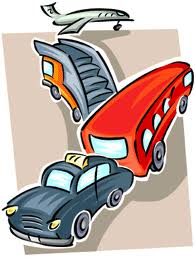 TRANSPORTESÔnibus intermunicipal Ônibus municipal TrólebusMetrô Trem Táxi INSTRUÇÕESPLANILHA DE DESPESAÔnibus IntermunicipalPara pagamento é necessário a apresentação de passagens e recibos de seguro para comprovação de despesas. As passagens de ônibus e respectivos seguros deverão ser colados em um único impresso, pela ponta superior esquerda, afastados do espaço reservado para perfuração da folha. Se o espaço for insuficiente, os documentos poderão ser dobrados e colados pelas pontas, no campo Discriminação de Despesas. Obrigatoriamente, nos bilhetes de passagens deverão constar, de forma legível, valor, data e itinerário. Para atender as exigências da Auditoria do Tribunal de Contas do Estado, a disposição dos documentos deverá ser da seguinte forma: 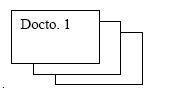 Ônibus Municipal - Metrô - Trólebus - TremTodos os campos da planilha de transportes devem ser preenchidos com as despesas  discriminadas e  colocadas em ordem cronológica. Na utilização de ônibus municipal, metrô e trem - despesas que não tem documento para comprovação -  discriminá-las como nos exemplos abaixo: TáxiDespesa reembolsável quando o trajeto a ser percorrido não for atendido por condução urbana, ocorrer em horário não atendido pelo mesmo, ou mediante solicitação/autorização prévia. O valor limita-se em até R$20,00. Todos os campos do(s) recibo(s) deve(m) ser preenchido(s)  em nome do Centro Paula Souza,  cor de tinta e grafia única, valor numérico e por extenso, itinerário, placa, data, nome e assinatura do taxista e sem rasuras.I n f o r m e s    G e r a i sTodos os campos da planilha de transporte deverão ser  preenchidos e digitados.A planilha de transporte deverá ser encaminhada ao Departamento/Setor que efetuou o convite, em até 03(três) dias após o evento.Passagens encaminhadas fora do mês do evento não serão reembolsadas, em hipótese alguma.Quando o evento ocorrer no primeiro ou último dia do mês e as passagens forem de meses diferentes, é necessário que as mesmas sejam apresentadas em planilhas separadas. Exigência do Tribunal de Contas do Estado.No campo RECIBO deverá, obrigatoriamente, constar a assinatura do realizador da despesa e do diretor da unidade escolar. E, quando a viagem for realizada pelo servidor da administração central, o coordenador/responsável deverá, obrigatoriamente, assinar a planilha.Nº do Docto.Discriminação das despesasDataValor -- Metrô - Ida e Volta (2 viagens) 11/02/13R$ 6,00-- Metrô - Ida e Volta (4 viagens) 10 e 11/02/13R$ 12,00-- Ônibus Municipal - Ida e Volta (2 viagens) 11/02/13R$ 6,00-- Ônibus Municipal - Ida e Volta (4 viagens) 10 e 11/02/13R$ 12,00-- Trem - Ida e Volta (2 viagens) 11/02/13R$ 6,00-- Trem - Ida e Volta (4 viagens) 10 e 11/02/13R$ 12,00